REGULAR PhD Admissions Criteria.The following shortlisting criteria was adopted for Regular PhD candidatesAll students with own fellowship e.g. CSIR-JRF, Inspire, DBT-JRF etc. are eligible for interview provided they fulfill minimum advertised eligibility requirements.Students without fellowship should have >= 7.5 CGPA or 70% and qualifying exam provided they fulfill minimum eligibility requirements.Candidates belonging to ST/SC category should have >= 7.0 CGPA or 65% and qualifying exam.All result awaited candidates are shortlisted.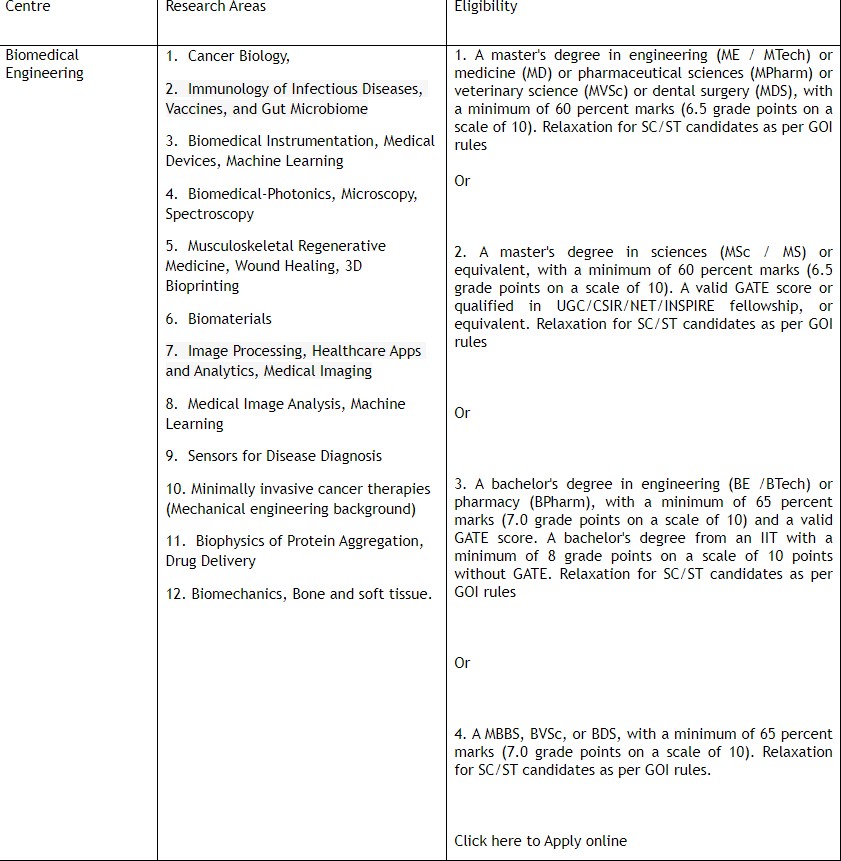 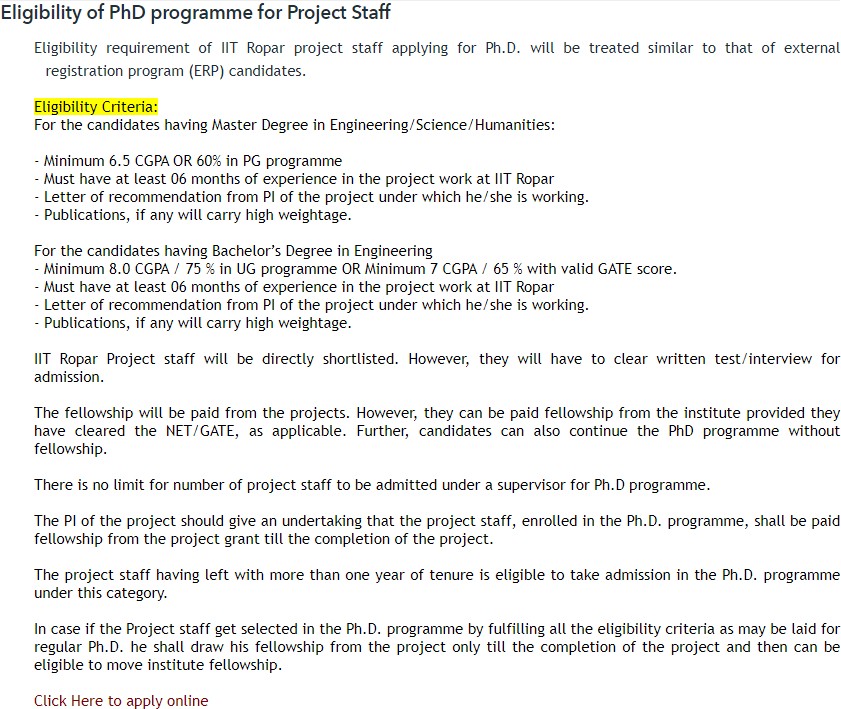 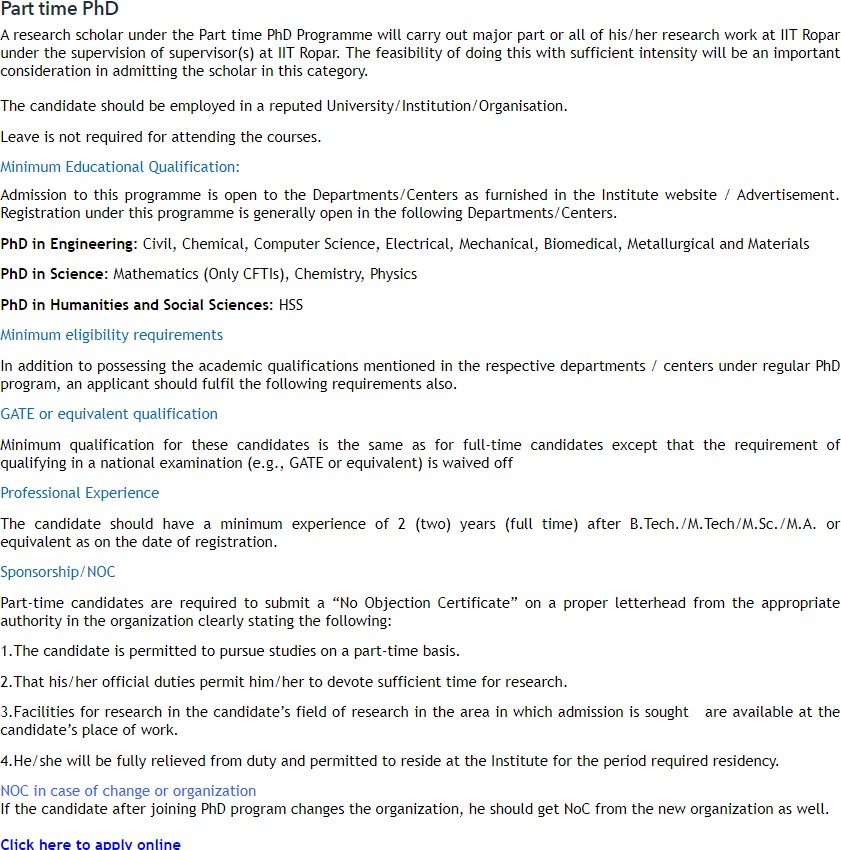 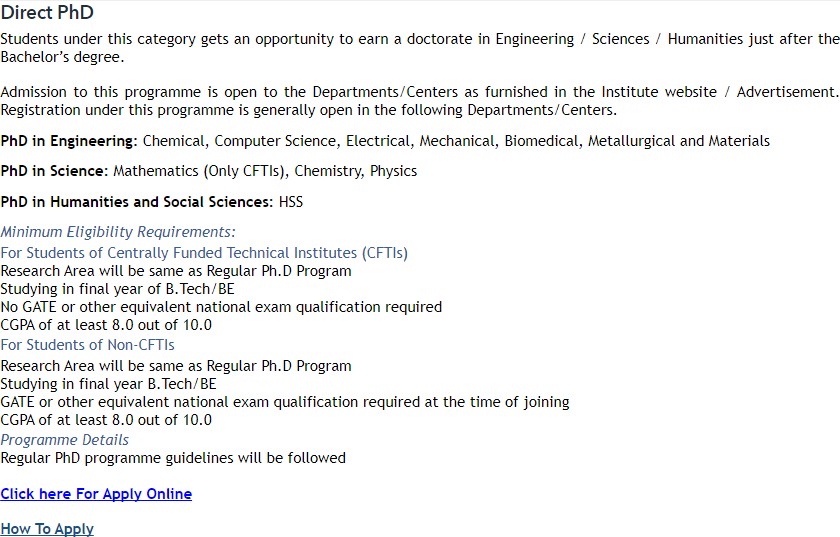 